Factoring Test Review:                                                                         Name:  _________________Factor Completely: 16  + 12                    2.    4 -                       3.     9 -  36                  4.    – 2y + 35       5.     + 7y  - 44               6.    7 – 35y + 28               7.   4 – 12 – 16y                8.     - 6y  + 89.    + 24y  + 44                       10.        - y  - 42                11.  121 – 25                     12.  4 + 4913.  15 + 2y  -  8               14.  16            15.  If one factor of  16  + 12   is 4,                                                                                                           What is the other factor?Choose the correct answer: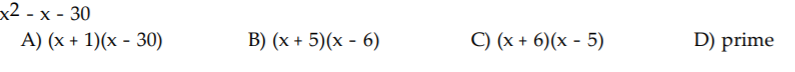 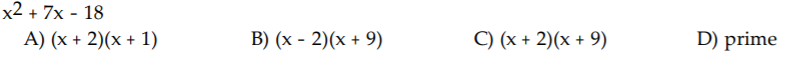 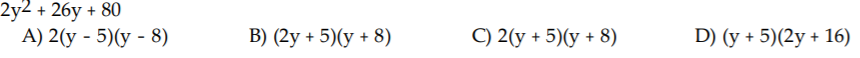 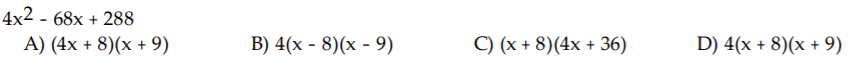 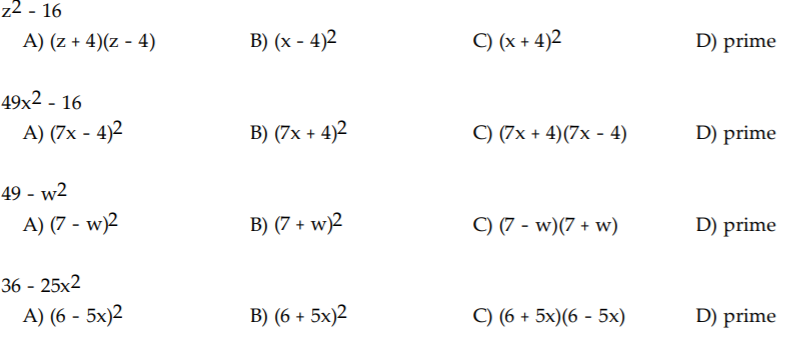 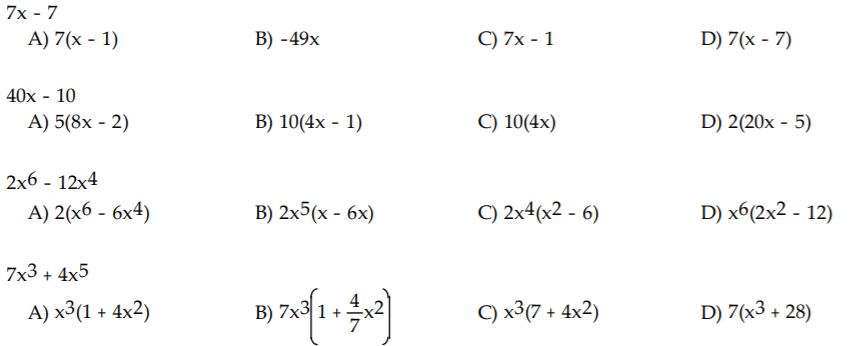 